Glen-Ed Sports Association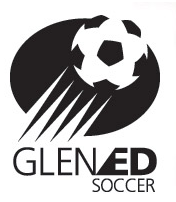 25 January 2016Meeting MinutesTeams and Officers Attending:Officers – President M. Rimkus (presiding), Vice President – R. Landers, Treasurer - C. Hentz, Admin. Secretary - D. HunterTeams Represented – U7B Lions, U8B Scorpions Green, U9G Cougars, U9B Cobras White,  U9B Cobras Yellow, U9B Cobras Green, U10G Wildcats Green, U10G Wildcats White, U10B Vipers White,  U11G Tigers White, U11G Tigers Green, U11B Revolution White, U11B Revolution Yellow, U11B Revolution Green, U12G Tornadoes, U12B Thunder, U14B Force White, U14B Force Green, U15B Galaxy Green, U15B Galaxy White, U16B United, U17B UnitedTeams Absent – U8B Scorpions White, U10B Vipers Green, U13G Riverbend Blast, U18G UnitedPresident’s Report- Mark Rimkus	Softball and Volleyball status	Nothing new to reportSISL/SLYSA updatesHigh school division in SISL – 20 teamsProbably the model going forwardSISL is rebuilding their boardSLYSA divisions are outSLYSA begins Feb 20/21SISL begins March 1stChange to calendar year age groups reportCommittee has been meeting on this E-mail will be coming out this week on results to coachesWe will have some mixed teams and some BY birth year age group teamsDuring April, we will have BY age group club trainingThis will give club and coaches feel for how this will be resolvedIf you plan to be a mixed team, club may have your team play up in Glen-Ed tournamentThe club officers will be setting up meetings with each team’s managers and coaches to discuss your age groupSpring field setup/cleanup datesWe’ll be looking for field crew volunteersContact Mark or Rob if you are interestedInsurance renewalThrough the process with that – some MO and some IL due to playing in both leaguesTrying to reduce our costs for insurance by eliminating the tertiary medical insurance coverage for players.  Currently covered by personal insurance, State Registration and club insurance.If you have a player that gets hurt, please let a club officer knowConcussion discussionPlease be sure to follow the concussion training/protocolParent SurveyAnyone interested in helping with parent survey questionsJacquie B. will helpTraining Report – Chuck Hentz                    Training updateWe’ll be using 5 or 6 trainers for SpringJohn Becher, John VanBuskirk, Mark Wark, Chuck, Mark Weigand and maybe Dave FernandezDev teams will have one club training and one team training each weekPlease e-mail Chuck with your requested times for club and team trainingTwitter is still our official club communication for practices/trainingSpring outdoor trainingClub renewed field lease with SIUE for 2016 EHS turf available in Feb for trainingMarch we’ll rent lights and use 5th ave fieldsApril/May - Club training will be at 5th Ave/ Team practices at SIUEOutdoor Team training can begin at SIUE – February 8th Club training begins March 8th There are some fields without lights now – contact Chuck or MarkSpring and skills trainingSchedule to be determined after SLYSA Schedule releasedTreasury Report-Chuck HentzTreasurers ReportOverall, increase of about $12,000Registration Cost for SLYSA is higher than SISLFinancially, we are in very good conditionYE 2015 account balances vs. YE 2014:Motion made and seconded to approve treasurers report. Report approvedNew billing statementsUnless you are a high school team, all payments should be made by 01 SepParents with outstanding balances will get letter this week notifying them to pay by 31 January.New statements will be a single amount for the remaining balance due – there will be a link to a PDF file with detailed info.Vice President-Rob LandersJuggling ClubPlease send any new player records to RobSpring TournamentsThe website it updated with all of the latest tournament infoSASA, MEL, Gateway or SLSG – club will make a single payment to tournamentsGlen-Ed Spring Kickoff82 teams already entered – see websiteMost are local teamsThe volunteer schedules will not be out until after the games schedules are set – this allows us to work around games for parentsWe really need to have medical volunteersWe will be checking player passes for every gameIf you know of sponsors, please contact RobTeam Balls Size 4 team balls have been handed out to teams Size 5 are still on backorderClub night at St. Louis Ambush on Feb 19th at 7:45PMTickets are no more than $22Webmaster – Jeff HelleWeb status – No status updateOld BusinessNew BusinessMotion was made to adjourn meeting at 8:22PM and seconded. 20152014Ops26,3479,390Savings61,56491,566Fund25,489920$ 113,400$101,876